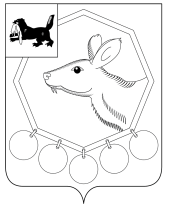                                                   РОССИЙСКАЯ  ФЕДЕРАЦИЯ                                                       ИРКУТСКАЯ ОБЛАСТЬ               МУНИЦИПАЛЬНОЕ ОБРАЗОВАНИЕ «БАЯНДАЕВСКИЙ РАЙОН»                                                     РАСПОРЯЖЕНИЕ  МЭРАОб отмене распоряжения мэра  № 454 р/18 от 06.09.2018« О Секторе по внутреннему муниципальному финансовому контролю администрации МО «Баяндаевский район»	В целях совершенствования работы администрации МО «Баяндаевский район»,  руководствуясь   ст.ст. 10.1, 33, 35, 48 Устава МО «Баяндаевский район»:Отменить распоряжение мэра № 454р/18 от 06.09.2018 «О Секторе по внутреннему муниципальному финансовому контролю администрации МО «Баяндаевский район».Настоящее распоряжение разместить на официальном сайте МО «Баяндаевский район» в информационно-телекоммуникационной  сети «Интернет».Контроль исполнения настоящего распоряжения оставляю за собой.Мэр МО «Баяндаевский район»А.П.Табинаевот 25 марта 2019  года № 72р/19с. Баяндай